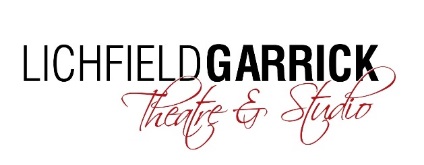 LICHFIELD GARRICK THEATRE & STUDIOCOOKIE POLICYLichfield Garrick uses essential cookies in order to make your experience of using our website as smooth as possible, and we also use cookies for Google Analytics, AddThis (social sharing tool), Twitter and Facebook. This is to monitor how people are using our sites to see if there are any ways we can improve them.  Our website is hosted by 21st Century Design. We receive and store certain details whenever you interact with us. We log your Internet Protocol (IP) address so we can receive and send information from and to you online. Our website, like many others, uses small files called cookies to help customise your experience. 'Cookies' are small text files that are stored by the browser on your computer or mobile phone. Websites are able to read and write these files, allowing them store things such as personalisation details or user preferences. We use cookies to enable online transactions (first party cookies). We may also track receipt, opening, click-through, and purchase and unsubscribe information for the emails we send. Cookies provide a "memory" for the website, enabling it to recognise a user and respond appropriately. Each web domain can only access cookies stored by that specific web domain, meaning that only Lichfield Garrick servers can access the cookies set by the lichfieldgarrick.com domains. Our cookies help us: •	Make our website work as you'd expect. •	Save you having to login every time you visit the site. •	Remember your settings during and between visits. •	Improve the speed/security of the site. •	Allow you to share pages with social networks like Twitter. •	Personalise our site to you to help you get what you need faster. •	Continuously improve our website for you. •	Make our marketing more efficient (ultimately helping us to offer the service we do at the price we do). We do not use cookies to: •	Collect any personally identifiable information (without your express permission). •	Collect any sensitive information (without your express permission). •	Pass personally identifiable data to third parties. Granting us permission to use cookies You can choose to accept or decline cookies. Most web browsers automatically accept cookies, but you can usually modify your browser setting to decline cookies if you prefer. This may prevent you from taking full advantage of our website. Turning Cookies Off Cookies can be cleared and turned off from your internet browser at any time, by going into your browser settings or by clicking Ctrl+Shift+Del.It may be that your concerns around cookies relate to so called "spyware". Rather than switching off cookies in your browser you may find that anti-spyware software achieves the same objective by automatically deleting cookies considered to be invasive.April 2018